Практическая работа № 5 «Разработка учебных заданий для формирования предметных, метапредметных и личностных результатов освоения образовательной программы».Представленные задания носят практический характер, поэтому ответы «в чистом виде» не предполагается.№1. Выполните практическое задание (письменно) «Определение работы и мощности бытового прибора».1. Изучите технический паспорт бытового прибора – пылесос.
2. По паспорту определите его мощность. Р = ____ кВт = _____Вт.
3. Пропылесосьте свою комнату (а лучше всю квартиру). Засеките время вашей работы:
t = _____ мин =_____ с = ______ ч.
4. Рассчитайте работу электрического тока пылесоса за это время.
А= __________ [ ___ ].
5. Как изменится мощность пылесоса за это время? Ответ обоснуйте.
6. Зная мощность пылесоса, его работу и время работы, рассчитайте силу тока для пылесоса.
I=__________ [ ___ ].
7. Узнайте у родителей стоимость тарифа за электроэнергию. Найдите стоимость израсходованной энергии во время уборки комнаты пылесосом. Для решения задачи см. Пример на стр. 122 учебника (В. Перышкин, «Физика», 8 класс)
8. Оформите практическую работу в рабочую тетрадь. Сделайте вывод о способах экономии денежных средств во время уборки своей комнаты (или квартиры).№2. Тема «Геоцентрическая и гелиоцентрическая системы миры»Посмотрите видеоролик https://youtu.be/2_e-cubPOwg Заполните таблицуВыполните тест1. Кто отказался от своих учений перед судом инквизиции, а после шепотом произнес «И все таки, она вертится!»:
а) Галилей
б) Кеплер
в) Бруно2. Кто считал, что кометы это небесные тела, двигающиеся в космосе, а не испарениями в атмосфере:
а) Архимед
б) Бруно
в) Клавдий Птолемей3. Согласно геоцентрической системе мира в центре мироздания находится:
а) Галактика
б) Солнце
в) Земля4. Кто из древнегреческих астрономов объяснял движение планет комбинацией 26 умозрительных геометрических сфер:
а) Евдокс
б) Гиппарх
в) Аристотель5. Кто разработал математическую теорию движения Солнца, Луны и планет, которая позволяла предвычислять положение светил на небе:
а) Аристотель
б) Эратосфен
в) Птолемей№3. «Происхождение Солнечной системы. Физическая природа небесных тел Солнечной системы»Ознакомьтесь с материалом учебника «Физика 9» (А.В. Перышкин, Е.М. Гутник – новый белый) п. 68 и посмотрите обучающее видео https://youtu.be/3ioUCOYjbK0 .1. Опишите научную версию происхождения Солнечной системы.2. Заполните таблицу «Состав Солнечной системы».(Активная ссылка на источник «Класс!ная физика»: http://class-fizika.ru/11_a4.html)Для более продуктивной работы можете также воспользоваться материалом сайта https://videouroki.net/Активная ссылка на источник: https://videouroki.net/video/59-fizicheskaya-priroda-planet-i-malyh-tel-solnechnoj-sistemy.html №4. Задание: В установленных соответствиях  впиши недостающие данные.                                                                           Фамилия Имя________________________№5. Тема «Плавление и отвердевание веществ».Интеллект-карта исследования процессов кристаллизации и плавления.1. Исследовать процесс плавления льда. Для этого у вас имеются карточки с описанием хода исследования и вопросы, на которые необходимо получить ответы. На данную работу отводится 20 минут.Содержание карточки:Исследуйте плавления кристаллического вещества.Опустите в калориметр лед (снег). Используя термометр, наблюдайте за температурой тающего льда. Ответьте на вопросы и заполните таблицу:2. Проанализировать график зависимости температуры вещества от времени, дать характеристику состоянию вещества в разные моменты времени.График плавления и отвердевания кристаллических тел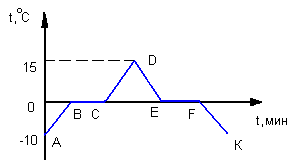 Система мираИсследователиВременной промежутокОсобенностиПерспективыСостав группыХарактеристика группыМесто расположение объектов группыПланеты земной группыПланеты-гигантыАстероидыКометыМетеоры и метеоритыФиз. величинаОбозначениеФормулаЕд. измеренияПутьПаПлотностьОбъёмм3СкоростьВремясНПлощадьм2ДавлениеВопросыПлавлениеКристаллизацияОпределение температуру плавления (отвердевания) льдаИзменяется ли температура в процессе плавлении (отвердевания) кристаллических веществ?Как называют температуру, при которой плавится (отвердевает) вещество?Как изменяется внутренняя энергия вещества при плавлении (отвердевании)?Объясните процесс плавления (отвердевания) на основе знаний о строении веществаПостройте график плавления (отвердевания) веществаДайте определение процессу плавления (отвердевания) ВопросыПлавлениеКристаллизацияОпределение температуру плавления (отвердевания) льдаПлавление кристаллических тел идет при определенной температуре.0оС – температура плавления льдаОтвердевание кристаллических тел идет при определенной температуре.0оС – температура кристаллизации льдаИзменяется ли температура в процессе плавлении (отвердевания) кристаллических веществ?нетнетКак называют температуру, при которой плавится (отвердевает) вещество?критическая, температура плавлениякритическая, температура отвердеванияКак изменяется внутренняя энергия вещества при плавлении (отвердевании)?Внутренняя энергия вещества увеличивается, а температура при этом не меняется.Внутренняя энергия вещества уменьшается, а температура при этом не меняетсяОбъясните процесс плавления (отвердевания) на основе знаний о строении веществаПри нагревании скорость молекул увеличивается за счет увеличения внутренней энергии вещества. Связи между молекулами разрушаются.При охлаждении за счет уменьшения внутренней энергии скорость молекул уменьшается. Образуются связи между молекуламиПостройте график плавления (отвердевания) веществаДайте определение процессу плавления (отвердевания)Переход вещества из твердого состояния в жидкое называется плавлением.Переход вещества из жидкого состояния в твердое называется отвердеванием или кристаллизацией.АВВССДДЕЕFFКАВнагревание льда до температуры плавленияВСплавление льда при температуре плавления.СДнагревание воды от 00 до 150СДЕохлаждение воды до температуры отвердеванияЕFотвердевание воды при температуре отвердеванияFКохлаждение льда от 00 до -100С